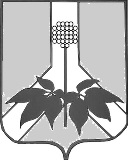 АДМИНИСТРАЦИЯ ДАЛЬНЕРЕЧЕНСКОГО МУНИЦИПАЛЬНОГО РАЙОНАПОСТАНОВЛЕНИЕ22 июля 2019г.                                                    г.  Дальнереченск                                          № 288- паО комиссии по соблюдению требований к служебному поведению муниципальных служащих администрации Дальнереченского муниципального района и урегулированию конфликта интересовВ соответствии с Федеральными законами от 25 декабря . № 273-ФЗ «О противодействии коррупции», от 03 декабря 2012г. № 230-ФЗ «О контроле за соответствием расходов лиц, замещающих государственные должности, и иных лиц их доходам», Указом Президента Российской Федерации от 01 июля 2010г. № 821 «О комиссиях по соблюдению требований к служебному поведению федеральных государственных служащих и урегулированию конфликта интересов», руководствуясь Уставом Дальнереченского муниципального района, администрация Дальнереченского муниципального районаПОСТАНОВЛЯЕТ:1. Утвердить состав комиссии по соблюдению требований к служебному поведению муниципальных служащих администрации Дальнереченского муниципального района и урегулированию конфликта интересов (Приложение 1).2. Утвердить Положение окомиссии по соблюдению требований к служебному поведению муниципальных служащих администрации Дальнереченского муниципального района и урегулированию конфликта интересов (Приложение 2).3. Постановление администрации Дальнереченского муниципального района от 10.08.2018 № 369-па «О комиссии по соблюдению требований к служебному поведению муниципальных служащих администрации Дальнереченского муниципального района и урегулированию конфликта интересов»признать утратившим силу.4. Отделу по работе с территориями и делопроизводством администрации Дальнереченского муниципального района разместить настоящее постановление на официальном сайте администрации Дальнереченского муниципального района www.dalmdr.ru в информационно-телекоммуникационной сети Интернет5. Контроль исполнения настоящего постановления возложить на начальника отдела кадров администрации Дальнереченского муниципального района Попову Н.Г.6. Настоящее постановление вступает в силу со дня обнародования в установленном порядке.ГлаваДальнереченского муниципального района          В.С. ДерновПриложение №1к постановлению администрацииДальнереченского муниципального районаот 22 июля 2019г.№ 288 - па  .Составкомиссии по соблюдению требований к служебному поведению муниципальных служащих администрации Дальнереченского муниципального района и урегулированию конфликта интересов Приложение № 2  к постановлению администрацииДальнереченского муниципального районаот 22 июля 2019№288-па  .ПОЛОЖЕНИЕо комиссии по соблюдению требований к служебному поведению муниципальных служащих администрации Дальнереченского муниципального района и урегулированию конфликта интересов 1. Настоящим Положением определяется порядок формирования и деятельности комиссии по соблюдению требований к служебному поведению муниципальных служащих администрации Дальнереченского муниципального района и урегулированию конфликта интересов (далее соответственно - комиссия, муниципальные служащие, администрация), образуемой в соответствии с Федеральным законом от 25 декабря . № 273-ФЗ «О противодействии коррупции».2. Комиссия в своей деятельности руководствуется Конституцией Российской Федерации, федеральными конституционными законами, федеральными законами, актами Президента Российской Федерации и Правительства Российской Федерации, законами Приморского края, актами Губернатора Приморского края, Администрации Приморского края, муниципальными правовыми актами органов местного самоуправления Дальнереченского муниципального района, настоящим Положением.3. Основной задачей комиссии является содействие администрации Дальнереченского муниципального района (далее – администрация):а) в обеспечении соблюдения муниципальными служащими ограничений и запретов, требований о предотвращении или урегулировании конфликта интересов, а также в обеспечении исполнения ими обязанностей, установленных Федеральным законом от 25 декабря . № 273-ФЗ «О противодействии коррупции», другими федеральными законами (далее - требования к служебному поведению и (или) требования об урегулировании конфликта интересов);б) в осуществлении в администрации мер по предупреждению коррупции.4. Комиссия рассматривает вопросы, связанные с соблюдением требований к служебному поведению и (или) требований об урегулировании конфликта интересов, в отношении муниципальных служащих, представителем нанимателя (работодателем) для которых является глава администрации Дальнереченского муниципального района, в том числе:4.1. проведение разъяснительной работы с муниципальными служащими по вопросам соблюдения действующего законодательства о муниципальной службе в сфере противодействия коррупции;4.2. размещение на официальном сайте и информационных стендах администрации информации о деятельности, составе Комиссии, контактных данных, нормативных правовых актов (выписок из законодательства), регулирующих вопросы соблюдения требований к служебному поведению, конфликта интересов и другие значимые вопросы; освещение итогов проведенных заседаний (с соблюдением законодательства о защите персональных данных);4.3. рассмотрение результатов осуществления контроля за соответствием расходов лиц, замещающих муниципальные должности, и иных лиц их доходам.5. Комиссия имеет бланки со своим наименованием.6. В состав комиссии входят председатель комиссии, его заместитель, назначаемый из числа членов комиссии, замещающих должности муниципальной службы в администрации Дальнереченского муниципального района (далее - муниципальная служба), секретарь и иные члены комиссии. Все члены комиссии при принятии решений обладают равными правами. В отсутствие председателя комиссии его обязанности исполняет заместитель председателя комиссии.В состав комиссии входят:а) заместитель главы администрации района; б) начальник управления финансов администрации;в) начальник юридического отдела администрации;г) начальник отдела кадров администрации;д)представитель (представители) научных организаций и образовательных учреждений среднего, высшего и дополнительного профессионального образования, деятельность которых связана с муниципальной службой в Приморском крае.Число членов комиссии, не замещающих должности муниципальной службы в администрации Дальнереченского муниципального района, должно составлять не менее одной четверти от общего числа членов комиссии.6.1. Глава администрации Дальнереченского муниципального района может принять решение о включении в состав комиссии:а) представителя общественной организации ветеранов, созданной в администрации Дальнереченского муниципального района;б) представителя профсоюзной организации, действующей в установленном порядке в администрации Дальнереченского муниципального района.6.2. Лица, перечисленные в п.п. «д» п.6,п. 6.1. настоящего Положения, включаются в состав комиссии в установленном порядке по согласованию с научными организациями и образовательными учреждениями среднего, высшего и дополнительного профессионального образования, с общественной организацией ветеранов, созданной в администрации Дальнереченского муниципального района, с профсоюзной организацией, действующей в установленном порядке в администрации Дальнереченского муниципального района на основании запроса главы администрации Дальнереченского муниципального района. Согласование осуществляется в 10-дневный срок со дня получения запроса.7. Состав комиссии формируется таким образом, чтобы исключить возможность возникновения конфликта интересов, который мог бы повлиять на принимаемые комиссией решения.8. В заседаниях комиссии с правом совещательного голоса участвуют:а) непосредственный руководитель (в случае если он не является  представителем нанимателя (работодателем) муниципального служащего, в отношении которого комиссией рассматривается вопрос о соблюдении требований к служебному поведению и (или) требований об урегулировании конфликта интересов, и определяемые председателем комиссии два муниципальных служащих, замещающих в администрации Дальнереченского муниципального района должности муниципальной службы, аналогичные должности, замещаемой муниципальным служащим, в отношении которого комиссией рассматривается вопрос (при наличии)»;б) другие муниципальные служащие, замещающие должности муниципальной службы в администрации, не включенные в состав комиссии; специалисты, которые могут дать пояснения по вопросам муниципальной службы и вопросам, рассматриваемым комиссией; должностные лица других органов местного самоуправления, государственных органов; представители заинтересованных организаций; представитель муниципального служащего, в отношении которого комиссией рассматривается вопрос о соблюдении требований к служебному поведению и (или) требований об урегулировании конфликта интересов, - по решению председателя комиссии, принимаемому в каждом конкретном случае отдельно не менее чем за три дня до дня заседания комиссии на основании ходатайства муниципального служащего, в отношении которого комиссией рассматривается этот вопрос, или любого члена комиссии.9. Заседание комиссии считается правомочным, если на нем присутствует не менее двух третей от общего числа членов комиссии. Проведение заседаний с участием только членов комиссии, замещающих должности муниципальной службы в администрации, недопустимо.10. При возникновении прямой или косвенной личной заинтересованности члена комиссии, которая может привести к конфликту интересов при рассмотрении вопроса, включенного в повестку дня заседания комиссии, он обязан до начала заседания заявить об этом. В таком случае соответствующий член комиссии не принимает участия в рассмотрении указанного вопроса.11. Основаниями для проведения заседания комиссии являются:а) представление главой Дальнереченского муниципального района материалов проверки, свидетельствующих:о представлении муниципальным служащим недостоверных или неполных сведений, о доходах, об имуществе и обязательствах имущественного характера;о несоблюдении муниципальным служащим требований к служебному поведению и (или) требований об урегулировании конфликта интересов;б) поступившее начальнику отдела кадров администрации Дальнереченского муниципального района, ответственному за работу по профилактике коррупционных и иных правонарушений, в порядке, установленном нормативным правовым актом администрации Дальнереченского муниципального района:обращение гражданина, замещавшего в администрации Дальнереченского муниципального района должность муниципальной службы, включенную в перечень должностей, утвержденный нормативным правовым актом Думы Дальнереченского муниципального района, о даче согласия на замещение  должности в коммерческой или некоммерческой организации либо на выполнение работы на условиях гражданско-правового договора в коммерческой или некоммерческой организации, если отдельные функции муниципального (административного) управления данной организацией входили в его должностные (служебные) обязанности, до истечения двух лет со дня увольнения с муниципальной службы, составленное по форме согласно приложению № 1 к настоящему Положению;заявление муниципального служащего о невозможности по объективным причинам представить сведения о доходах, об имуществе и обязательствах имущественного характера своих супруги (супруга) и несовершеннолетних детей, составленное по формесогласно приложению № 2 к настоящему Положению;	уведомление муниципального служащего о возникновении личной заинтересованности при исполнении должностных обязанностей, которая приводит или может привести к конфликту интересов;в) представление главы администрации Дальнереченского муниципального района или любого члена комиссии, касающееся обеспечения соблюдения муниципальным служащим требований к служебному поведению и (или) требований об урегулировании конфликта интересов либо осуществления в администрации района мер по предупреждению коррупции;г) представление Губернатором Приморского края либо уполномоченным им должностным лицом материалов проверки, свидетельствующих о представлении муниципальными служащими недостоверных или неполных сведений, предусмотренных частью 1 статьи 3 Федерального закона от 3 декабря . N 230-ФЗ «О контроле за соответствием расходов лиц, замещающих государственные должности, и иных лиц их доходам» (далее – Федеральный закон «О контроле за соответствием расходов лиц, замещающих государственные должности, и иных лиц их доходам»);  д) поступившее в соответствии с частью 4 статьи 12 Федерального закона от 25 декабря 2008 г. N 273-ФЗ "О противодействии коррупции" и статьей 64.1 Трудового кодекса Российской Федерации в администрацию Дальнереченского муниципального района уведомление коммерческой или некоммерческой организации о заключении с гражданином, замещавшим должность муниципальной службы в администрации района, трудового или гражданско-правового договора на выполнение работ (оказание услуг), если отдельные функции муниципального управления данной организацией входили в его должностные (служебные) обязанности, исполняемые во время замещения должности в администрации района, при условии, что указанному гражданину комиссией ранее было отказано во вступлении в трудовые и гражданско-правовые отношения с данной организацией или что вопрос о даче согласия такому гражданину на замещение им должности в коммерческой или некоммерческой организации либо на выполнение им работы на условиях гражданско-правового договора в коммерческой или некоммерческой организации комиссией не рассматривался.12. Комиссия не рассматривает сообщения о преступлениях и административных правонарушениях, а также анонимные обращения, не проводит проверки по фактам нарушения служебной дисциплины.12.1. Обращение, указанное в абзаце втором подпункта "б" пункта 11 настоящего Положения, подается гражданином, замещавшим должность муниципальной службы в администрации Дальнереченского муниципального района, в отдел кадров администрации Дальнереченского муниципального района. В обращении указываются: фамилия, имя, отчество гражданина, дата его рождения, адрес места жительства, замещаемые должности в течение последних двух лет до дня увольнения с муниципальной службы, наименование, местонахождение коммерческой или некоммерческой организации, характер ее деятельности, должностные (служебные) обязанности, исполняемые гражданином во время замещения им должности муниципальной службы, функции по муниципальному управлению в отношении коммерческой или некоммерческой организации, вид договора (трудовой или гражданско-правовой), предполагаемый срок его действия, сумма оплаты за выполнение (оказание) по договору работ (услуг). В отделе кадров администрации Дальнереченского муниципального района осуществляется рассмотрение обращения, по результатам которого подготавливается мотивированное заключение по существу обращения с учетом требований статьи 12 Федерального закона от 25 декабря 2008 г. N 273-ФЗ "О противодействии коррупции".12.2. Обращение, указанное в абзаце втором подпункта "б" пункта 11 настоящего Положения, может быть подано муниципальным служащим, планирующим свое увольнение с муниципальной службы, и подлежит рассмотрению комиссией в соответствии с настоящим Положением.12.3. Уведомление, указанное в подпункте "д" пункта 11 настоящего Положения, рассматривается отделом кадров администрации Дальнереченского муниципального района, который осуществляет подготовку мотивированного заключения о соблюдении гражданином, замещавшим должность муниципальной службы в администрации Дальнереченского муниципального района, требований статьи 12 Федерального закона от 25 декабря 2008 г. N 273-ФЗ "О противодействии коррупции".12.4. Уведомление, указанное в абзаце четвертом подпункта "б" пункта 11 настоящего Положения, рассматривается отделом кадров администрации Дальнереченского муниципального района, который осуществляет подготовку мотивированного заключения по результатам рассмотрения уведомления.12.5. При подготовке мотивированного заключения по результатам рассмотрения обращения, указанного в абзаце втором подпункта "б" пункта 11 настоящего Положения, или уведомлений, указанных в абзаце четвертом подпункта "б" и подпункте "д" пункта 11 настоящего Положения, должностные лица отдела кадров администрации Дальнереченского муниципального района имеют право проводить собеседование с муниципальным служащим, представившим обращение или уведомление, получать от него письменные пояснения, а глава администрацииДальнереченского муниципального района или его заместитель, специально на то уполномоченный, может направлять в установленном порядке запросы в государственные органы, органы местного самоуправления и заинтересованные организации. Обращение или уведомление, а также заключение и другие материалы в течение семи рабочих дней со дня поступления обращения или уведомления представляются председателю комиссии. В случае направления запросов обращение или уведомление, а также заключение и другие материалы представляются председателю комиссии в течение 45 дней со дня поступления обращения или уведомления. Указанный срок может быть продлен, но не более чем на 30 дней.12.6. Мотивированные заключения, предусмотренные пунктами 12.1, 12.3 и 12.4 настоящего Положения, должны содержать:а) информацию, изложенную в обращениях или уведомлениях, указанных в абзацах втором и четвертом подпункта «б» и подпункте «д» пункта 11 настоящего Положения;б) информацию, полученную от государственных органов, органов местного самоуправления и заинтересованных организаций на основании запросов;в) мотивированный вывод по результатам предварительного рассмотрения обращений и уведомлений, указанных в абзацах втором и четвертом подпункта «б» и подпункте «д» пункта 11 настоящего Положения, а также рекомендации для принятия одного из решений в соответствии с пунктами 19, 20.2, 21.1. настоящего Положения или иного решения».13. Председатель комиссии при поступлении к нему в порядке, предусмотренном нормативным правовым актом администрации Дальнереченского муниципального района информации, содержащей основания для проведения заседания комиссии:а) в 10-дневный срок назначает дату заседания комиссии. При этом дата заседания комиссии не может быть назначена позднее 20 дней со дня поступления указанной информации, за исключением случаев, предусмотренных пунктами 13.1 и 13.2 настоящего Положения;б) организует ознакомление муниципального служащего, в отношении которого комиссией рассматривается вопрос о соблюдении требований к служебному поведению и (или) требований об урегулировании конфликта интересов, его представителя, членов комиссии и других лиц, участвующих в заседании комиссии, с поступившей информацией и с результатами ее проверки;в) рассматривает ходатайства о приглашении на заседание комиссии лиц, указанных в подпункте "б" пункта 8 настоящего Положения, принимает решение об их удовлетворении (об отказе в удовлетворении) и о рассмотрении (об отказе в рассмотрении) в ходе заседания комиссии дополнительных материалов.13.1. Заседание комиссии по рассмотрению заявления, указанного в абзаце третьемподпункта "б" пункта 11 настоящего Положения, как правило, проводится не позднее одного месяца со дня истечения срока, установленного для представления сведений о доходах, об имуществе и обязательствах имущественного характера;13.2. Уведомление, указанное в подпункте "д" пункта 11 настоящего Положения, как правило, рассматривается на очередном (плановом) заседании комиссии.14. Заседание комиссии проводится, как правило, в присутствии муниципального служащего, в отношении которого рассматривается вопрос о соблюдении требований к служебному поведению и (или) требований об урегулировании конфликта интересов, или гражданина, замещавшего должность муниципальной службы в администрации Дальнереченского муниципального района. О намерении лично присутствовать на заседании комиссии муниципальный служащий или гражданин указывает в обращении, заявлении или уведомлении, представляемых в соответствии с подпунктом «б» пункта 11 настоящего Положения.14.1. Заседания комиссии могут проводиться в отсутствие муниципального служащего или гражданина в случае:а) если в обращении, заявлении или уведомлении, предусмотренных подпунктом "б" пункта 11 настоящего Положения, не содержится указания о намерении муниципального служащего или гражданина лично присутствовать на заседании комиссии;б) если муниципальный служащий или гражданин, намеревающиеся лично присутствовать на заседании комиссии и надлежащим образом извещенные о времени и месте его проведения, не явились на заседание комиссии.15. На заседании комиссии заслушиваются пояснения муниципального служащего или гражданина, замещавшего должность муниципальной службы в администрации Дальнереченского муниципального района (с их согласия) и иных лиц, рассматриваются материалы по существу вынесенных на данное заседание вопросов, а также дополнительные материалы.16. Члены комиссии и лица, участвовавшие в ее заседании, не вправе разглашать сведения, ставшие им известными в ходе работы комиссии.17. По итогам рассмотрения вопроса, указанного в абзаце втором   подпункта «а» пункта 11 настоящего Положения, комиссия принимает одно из следующих решений:а) установить, что сведения, представленные муниципальным служащим в соответствии с Положением о проверке достоверности и полноты сведений, представляемых гражданами, претендующими на замещение должностей муниципальной службы, и муниципальными служащими, и соблюдения муниципальными служащими требований к служебному поведению, являются достоверными и полными;б) установить, что сведения, представленные муниципальным служащим в соответствии с Положением, названным в подпункте «а» настоящего пункта, являются недостоверными и (или) неполными. В этом случае комиссия рекомендует главе администрации Дальнереченского муниципального района применить к муниципальному служащему конкретную меру ответственности.18. По итогам рассмотрения вопроса, указанного в абзаце третьем подпункта «а» пункта 11 настоящего Положения, комиссия принимает одно из следующих решений:а) установить, что муниципальный служащий соблюдал требования к служебному поведению и (или) требования об урегулировании конфликта интересов;б) установить, что муниципальный служащий не соблюдал требования к служебному поведению и (или) требования об урегулировании конфликта интересов. В этом случае комиссия рекомендует главе администрации Дальнереченского муниципального района указать муниципальному служащему на недопустимость нарушения требований к служебному поведению и (или) требований об урегулировании конфликта интересов либо применить к муниципальному служащему конкретную меру ответственности.19. По итогам рассмотрения вопроса, указанного в абзаце втором подпункта «б» пункта 11 настоящего Положения, комиссия принимает одно из следующих решений:а) дать гражданину согласие на замещение на условиях трудового договора должности в организации и (или) выполнение в данной организации работ (оказание данной организации услуг) в течение месяца стоимостью более ста тысяч рублей на условиях гражданско-правового договора (гражданско-правовых договоров), если отдельные функции по муниципальному управлению данной организацией входили в должностные (служебные) обязанности муниципального служащего;б) отказать гражданину в замещении должности на условиях трудового договора должности в организации и (или) выполнение в данной организации работ (оказание данной организации услуг) в течение месяца стоимостью более ста тысяч рублей на условиях гражданско-правового договора (гражданско-правовых договоров), если отдельные функции по муниципальному управлению данной организацией входили в должностные (служебные) обязанности муниципального служащего, и мотивировать свой отказ.О принятом решении комиссия обязана направить гражданину письменное уведомление в течение одного рабочего дня и уведомить его устно в течение трех рабочих дней.20. По итогам рассмотрения вопроса, указанного в абзаце третьем подпункта «б» пункта 11 настоящего Положения, комиссия принимает одно из следующих решений:а) признать, что причина непредставления муниципальным служащим сведений о доходах, об имуществе и обязательствах имущественного характера своих супруги (супруга) и несовершеннолетних детей является объективной и уважительной;б) признать, что причина непредставления муниципальным служащим сведений о доходах, об имуществе и обязательствах имущественного характера своих супруги (супруга) и несовершеннолетних детей не является уважительной. В этом случае комиссия рекомендует муниципальному служащему принять меры по представлению указанных сведений;в) признать, что причина непредставления муниципальным служащим сведений о доходах, об имуществе и обязательствах имущественного характера своих супруги (супруга) и несовершеннолетних детей необъективна и является способом уклонения от представления указанных сведений. В этом случае комиссия рекомендует главе администрации Дальнереченского муниципального района применить к муниципальному служащему конкретную меру ответственности.20.1. По итогам рассмотрения вопроса, указанного в подпункте "г" пункта 11 настоящего Положения, комиссия принимает одно из следующих решений:а) признать, что сведения, представленные муниципальным служащим в соответствии с частью 1 статьи 3 Федерального закона "О контроле за соответствием расходов лиц, замещающих государственные должности, и иных лиц их доходам", являются достоверными и полными;б) признать, что сведения, представленные муниципальным служащим в соответствии с частью 1 статьи 3 Федерального закона "О контроле за соответствием расходов лиц, замещающих государственные должности, и иных лиц их доходам", являются недостоверными и (или) неполными. В этом случае комиссия рекомендует главе администрации Дальнереченского муниципального района применить к муниципальному служащему конкретную меру ответственности и (или) направить материалы, полученные в результате осуществления контроля за расходами, в органы прокуратуры и (или) иные государственные органы в соответствии с их компетенцией.20.2. По итогам рассмотрения вопроса, указанного в абзаце четвертом подпункта "б" пункта 11 настоящего Положения, комиссия принимает одно из следующих решений:а) признать, что при исполнении муниципальным служащим должностных обязанностей конфликт интересов отсутствует;б) признать, что при исполнении муниципальным служащим должностных обязанностей личная заинтересованность приводит или может привести к конфликту интересов. В этом случае комиссия рекомендует муниципальному служащему и (или) главе администрации Дальнереченского муниципального района принять меры по урегулированию конфликта интересов или по недопущению его возникновения;в) признать, что муниципальный служащий не соблюдал требования об урегулировании конфликта интересов. В этом случае комиссия рекомендует главе администрации Дальнереченского муниципального района применить к муниципальному служащему конкретную меру ответственности.21. По итогам рассмотрения вопросов, указанных в подпунктах "а", "б", "г" и "д" пункта 11 настоящего Положения, и при наличии к тому оснований комиссия может принять иное решение, чем это предусмотрено пунктами 17-20, 20.1–20.2 и 21.1 настоящего Положения. Основания и мотивы принятия такого решения должны быть отражены в протоколе заседания комиссии. 21.1. По итогам рассмотрения вопроса, указанного в подпункте "д" пункта 11 настоящего Положения, комиссия принимает в отношении гражданина, замещавшего должность муниципальной службы в администрации Дальнереченского муниципального района, одно из следующих решений:а) дать согласие на замещение им должности в коммерческой или некоммерческой организации либо на выполнение работы на условиях гражданско-правового договора в коммерческой или некоммерческой организации, если отдельные функции по муниципальному управлению этой организацией входили в его должностные (служебные) обязанности;б) установить, что замещение им на условиях трудового договора должности в коммерческой или некоммерческой организации и (или) выполнение в коммерческой или некоммерческой организации работ (оказание услуг) нарушают требования статьи 12 Федерального закона от 25 декабря 2008 г. N 273-ФЗ "О противодействии коррупции". В этом случае комиссия рекомендует главе администрации Дальнереченского муниципального района проинформировать об указанных обстоятельствах органы прокуратуры и уведомившую организацию. 22. По итогам рассмотрения вопроса, предусмотренного подпунктом "в" пункта 11 настоящего Положения, комиссия принимает соответствующее решение.23. Для исполнения решений комиссии могут быть подготовлены проекты нормативных правовых актов администрации Дальнереченского муниципального района, решений или поручений главы администрации Дальнереченского муниципального района, которые в установленном порядке представляются на рассмотрение главе администрации Дальнереченского муниципального района.24. Решения комиссии по вопросам, указанным в пункте 11 настоящего Положения, принимаются тайным голосованием (если комиссия не примет иное решение) простым большинством голосов присутствующих на заседании членов комиссии.25. Решения комиссии оформляются протоколами, которые подписывают члены комиссии, принимавшие участие в ее заседании. Решения комиссии, за исключением решения, принимаемого по итогам рассмотрения вопроса, указанного в абзаце втором подпункта «б» пункта 11 настоящего Положения, для главы администрации Дальнереченского муниципального района носят рекомендательный характер. Решение, принимаемое по итогам рассмотрения вопроса, указанного в абзаце втором подпункта «б» пункта 11 настоящего Положения, носит обязательный характер.26. В протоколе заседания комиссии указываются:а) дата заседания комиссии, фамилии, имена, отчества членов комиссии и других лиц, присутствующих на заседании;б) формулировка каждого из рассматриваемых на заседании комиссии вопросов с указанием фамилии, имени, отчества, должности муниципального служащего, в отношении которого рассматривается вопрос о соблюдении требований к служебному поведению и (или) требований об урегулировании конфликта интересов;в) предъявляемые к муниципальному служащему претензии, материалы, на которых они основываются;г) содержание пояснений муниципального служащего и других лиц по существу предъявляемых претензий;д) фамилии, имена, отчества выступивших на заседании лиц и краткое изложение их выступлений;е) источник информации, содержащей основания для проведения заседания комиссии, дата поступления информации в администрацию района;ж) другие сведения;з) результаты голосования;и) решение и обоснование его принятия.27. Член комиссии, не согласный с ее решением, вправе в письменной форме изложить свое мнение, которое подлежит обязательному приобщению к протоколу заседания комиссии и с которым должен быть ознакомлен муниципальный служащий.28. Копии протокола заседания комиссии в 7-дневный срок со дня заседания направляются главе администрации Дальнереченского муниципального района, полностью или в виде выписок из него - муниципальному служащему, а также по решению комиссии - иным заинтересованным лицам.29. Глава администрации Дальнереченского муниципального района обязан рассмотреть протокол заседания комиссии и вправе учесть в пределах своей компетенции, содержащиеся в нем рекомендации при принятии решения о применении к муниципальному служащему мер ответственности, предусмотренных нормативными правовыми актами Российской Федерации, Приморского края, а также по иным вопросам организации противодействия коррупции. О рассмотрении рекомендаций комиссии и принятом решении глава администрацииДальнереченского муниципального района в письменной форме уведомляет комиссию в месячный срок со дня поступления к нему протокола заседания комиссии. Решение главы администрации Дальнереченского муниципального района оглашается на ближайшем заседании комиссии и принимается к сведению без обсуждения.30. В случае установления комиссией признаков дисциплинарного проступка в действиях (бездействии) муниципального служащего информация об этом представляется главе администрации Дальнереченского муниципального района для решения вопроса о применении к муниципальному служащему мер ответственности, предусмотренных нормативными правовыми актами Российской Федерации.31. В случае установления комиссией факта совершения муниципальным служащим действия (факта бездействия), содержащего признаки административного правонарушения или состава преступления, председатель комиссии обязан передать информацию о совершении указанного действия (бездействии) и подтверждающие такой факт документы в правоприменительные органы в трехдневный срок, а при необходимости - немедленно.32. Копия протокола заседания комиссии или выписка из него приобщается к личному делу муниципального служащего, в отношении которого рассмотрен вопрос о соблюдении требований к служебному поведению и (или) требований об урегулировании конфликта интересов.32.1. Выписка из решения комиссии, заверенная подписью секретаря комиссии и печатью администрации Дальнереченского муниципального района, вручается гражданину, замещавшему должность муниципальной службы в администрации Дальнереченского муниципального района, в отношении которого рассматривался вопрос, указанный в абзаце втором подпункта "б" пункта 11настоящего Положения, под роспись или направляется заказным письмом с уведомлением по указанному им в обращении адресу не позднее одного рабочего дня, следующего за днем проведения соответствующего заседания комиссии.	33. Организационно-техническое и документационное обеспечение деятельности комиссии, а также информирование членов комиссии о вопросах, включенных в повестку дня, о дате, времени и месте проведения заседания, ознакомление членов комиссии с материалами, представляемыми для обсуждения на заседании комиссии, осуществляются отделом кадров администрации района по профилактике коррупционных и иных правонарушений.Приложение № 1к Положению о комиссии по соблюдению требований к служебному поведению муниципальных служащих администрации Дальнереченского муниципального района и урегулированию конфликта интересов, утвержденному постановлением администрации Дальнереченского муниципального района от  № -паФОРМА    ОБРАЩЕНИЕО ДАЧЕ СОГЛАСИЯ НА ЗАМЕЩЕНИЕ ДОЛЖНОСТИВ КОММЕРЧЕСКОЙ ИЛИ НЕКОММЕРЧЕСКОЙ ОРГАНИЗАЦИИ (ВЫПОЛНЕНИЕ РАБОТЫ НА УСЛОВИЯХ ГРАЖДАНСКО-ПРАВОВОГО ДОГОВОРАВ КОММЕРЧЕСКОЙ ИЛИ НЕКОММЕРЧЕСКОЙ ОРГАНИЗАЦИИ)Я, ______________________________________________________________________________,                         (Ф.И.О., дата рождения, адрес места жительства)прошу дать мне согласие на замещение должности __________________________________________      (указать наименование должности)в ____________________________________________________________________________________ (наименование, местонахождение коммерческой или некоммерческой организации, характер ее деятельности)При замещении должности в вышеуказанной организации в мои обязанностибудут входить следующие функции (предметом гражданско-правового договорабудут являться):______________________________________________________________________________________                                           (указать функции по муниципальному управлению в отношении коммерческой или некоммерческой организации, вид договора (трудовой иди гражданско-правовой), предполагаемый срок его действия, сумма оплаты за выполнение (оказание) по договору работ(услуг))При замещении должности _________________________________________________________                                             (указать наименование должности муниципальной службы в течение последних двух лет до дня увольнения с муниципальной службы)_______________________________________________________________________________________которую гражданин замещал)в мои должностные обязанности входили функции по муниципальному управлению в отношении коммерческой или некоммерческой организации:1) _______________________________________________________________________,2) _______________________________________________________________________.  (указать должностные (служебные) обязанности, исполняемые гражданином во время замещения им должности муниципальной службы)Информацию о принятом комиссией решении прошу направить на мое имя поадресу:________________________________________________________________________________   (указывается адрес фактического проживания гражданина для направлениярешения по почте, либо указывается любой другой способ направления решения,   а также необходимые реквизиты для такого способа направления решения)__________________                           _____________________________      (дата)                                                   (подпись, инициалы и фамилия)Приложение № 2к Положению о комиссии по соблюдению требований к служебному поведению муниципальных служащих администрации Дальнереченского муниципального района и урегулированию конфликта интересов, утвержденному постановлением администрации Дальнереченского муниципального района от  10 августа 2018   №369-паФОРМАЗАЯВЛЕНИЕО НЕВОЗМОЖНОСТИ ПО ОБЪЕКТИВНЫМ ПРИЧИНАМ ПРЕДСТАВИТЬСВЕДЕНИЯ О ДОХОДАХ, ОБ ИМУЩЕСТВЕ И ОБЯЗАТЕЛЬСТВАХИМУЩЕСТВЕННОГО ХАРАКТЕРА СВОИХ СУПРУГИ (СУПРУГА)И НЕСОВЕРШЕННОЛЕТНИХ ДЕТЕЙ    Я, ____________________________________________________________________(указывается Ф.И.О., должность и подразделение, в котором работает  муниципальный служащий)    Сообщаю Вам, что я не могу представить сведения о доходах, об имуществеи обязательствах имущественного характера моей (моего):___________________________________________________________________________(супруги (супруга), несовершеннолетней дочери, несовершеннолетнего сына(с указанием Ф.И.О.))    по причине:___________________________________________________________________________(указывается причина)    Подтверждающие документы прилагаю:1) _______________________________________________________________________;2) _______________________________________________________________________.    Информацию о принятом решении прошу направить на мое имя по адресу:___________________________________________________________________________ (указывается адрес фактического проживания муниципального служащего для направления решения по почте, либо указывается любой другой способ направления решения, а также необходимые реквизиты для такого способа направления решения)__________________                                          _____________________________         (дата)                                                            (подпись, инициалы и фамилия)Попов Александр ГригорьевичЗаместитель главы администрации Дальнереченского муниципального района, председатель комиссииШестернин Евгений АлексеевичНачальник юридического отдела администрации Дальнереченского муниципального района, заместитель председателя комиссииПопова Наталья ГеннадьевнаНачальник отдела кадров администрации Дальнереченского муниципального района, секретарь комиссииДронова Галина ВладимировнаНачальник управления финансов администрации Дальнереченского муниципального района, член комиссииСадовойСергей НиколаевичДиректор регионального научно-образовательного центра национальной безопасности и противодействия коррупции "Бастион", член комиссииФтодосьев Анатолий МихайловичПредседатель Совета ветеранов войны, труда, правоохранительных органов и вооруженных сил Дальнереченского муниципального района, член комиссииВ комиссию по соблюдению требований к служебному поведению муниципальных служащих администрации Дальнереченского муниципального района и урегулированию конфликта интересовот______________________________________(Ф.И.О., дата рождения, адрес места жительства)В комиссию по соблюдению требований к служебному поведению муниципальных служащих администрации Дальнереченского муниципального района и урегулированию конфликта интересовот______________________________________    (Ф.И.О., должность/адрес постоянной регистрации, телефон)________________________________________